Visitors Policy 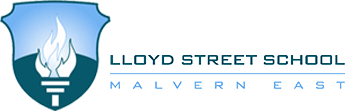 Help for non-English speakers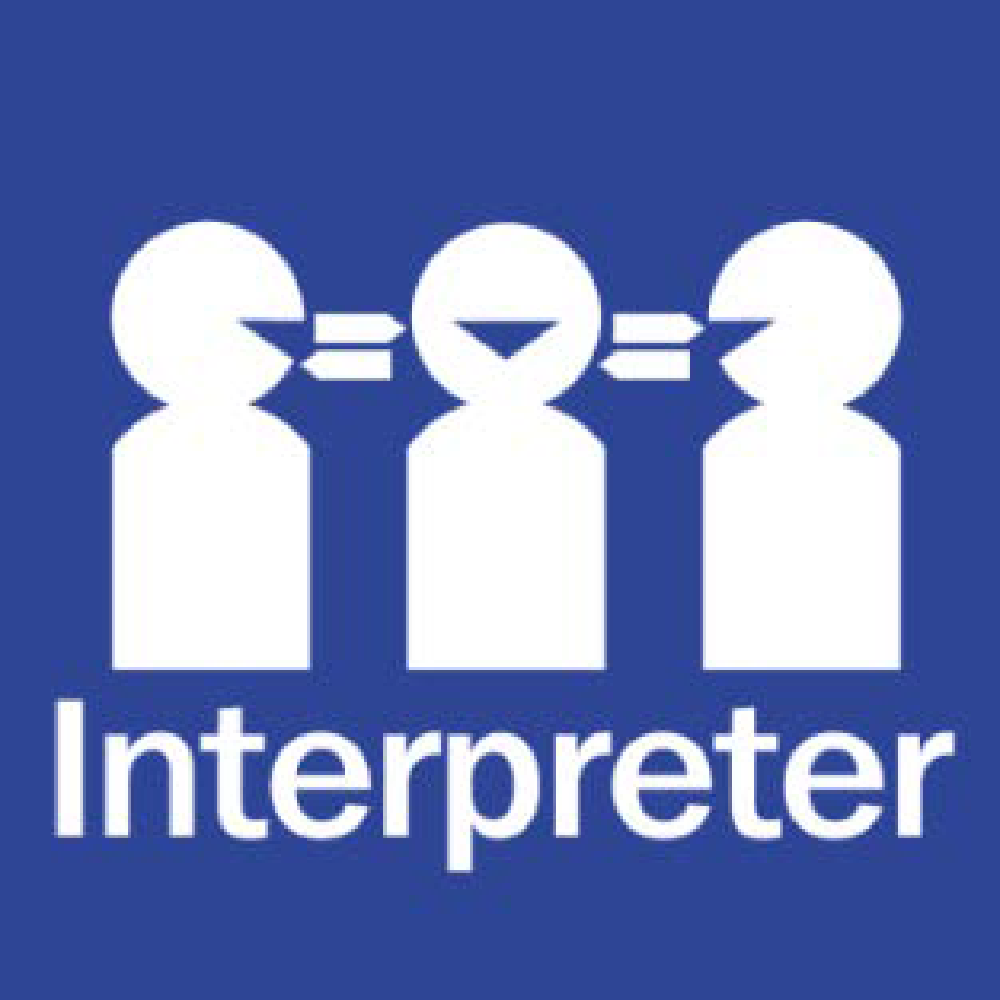 If you need help to understand the information in this policy, please contact Lloyd Street Primary School on 03 9573 4600 or lloyd.street.ps@education.vic.gov.au.PurposeTo provide a safe and secure learning and teaching environment for students and staff by establishing processes to monitor and manage visitors to Lloyd Street Primary School.ScopeThis policy outlines our school’s arrangements for visitors who attend school grounds when the school is open for instruction, including before and after school care, between the hours of 7:00am   6:00pm. Our school administrartion office is open from 8:30am to 4:00pm on weekdays for parents, contractors, and any other visitors.  Outside of these times, our front office is not staffed, and this policy does not apply.DEFINITIONsChild-related work: As defined by the Worker Screening Act 2020 (Vic), child-related work is work that usually involves direct contact (including in person, over the phone, written and online communication) with a child that is a central part of that person’s duties. It does not include work that involves occasional direct contact with children that is incidental to the work.PolicyLloyd Street Primary School strives to create an open and inclusive school community, and encourages parents and carers to be actively involved in their child’s development and education. We also strive to foster strong partnerships with local community services, schools and other organisations. Lloyd Street Primary School is not a public place. The principal has the authority to permit or deny entry to school grounds and encourages all visitors to familiarise themselves with our school’s Statement of Values and School Philosophy, Child Safety and Wellbeing Policy, Child Safe Code of Conduct and Volunteers Policy.From time to time, different members of the public may visit our school. Visitors may include, but are not limited to: ParentsVolunteers – see our school’s Volunteers Policy for more informationProspective parents, students and employeesInvited speakers, sessional instructors and others addressing learning and developmentPublic officials (e.g. Members of Parliament, local councillors)Persons conducting business e.g.: uniform or matierals suppliers, photographers, commercial salespeopleTradespeopleChildren’s services agenciesDepartment of Families, Fairness and Housing workersVictoria PolicePersons authorised to enter school premises (e.g., WorkSafe inspectors, health officers, etc)Other Department of Education and Training staff (including allied health staff) or contractorsNDIS therapists or other allied health or health practitionersSign-in procedureAll visitors to our School are required to report to the school office on arrival (see exceptions below in relation to parents/carers). Visitors must:Record their name, signature, date and time of visit and purpose of visit in the visitors book.Provide proof of identification to office staff if requestedProduce evidence of their valid Working with Children Clearance where required by this policy (see below)Wear a visitor’s lanyard at all timesFollow instruction from school staff and abide by all relevant school policies relating to appropriate conduct on school grounds including [insert relevant policies eg: Child Safety Code of Conduct,  Respect for School Staff, Statement of Values and School Philosophy etc] as well as Department policies such as the Sexual Harassment Policy and Workplace Bullying PolicyReturn to the office upon departure, sign out and return visitor’s lanyardLloyd Street Primary School will ensure that our school’s Child Safety Code of Conduct are available and visible to visitors when they sign in.Working with Children Clearance and other suitability checksFor Working with Children (WWC) Check and other suitability check requirements relating to parents/carers and other volunteers working with students please see our Volunteers Policy. All visitors who are engaged in child-related work (see definition above) must have a valid WWC Clearance. Additional suitability checks may also be required such as reference, proof of identity, qualification and work history involving children checks.In some circumstances, visitors to our school who are not engaged in child-related work will also be required to produce a valid WWC Clearance depending on the particular circumstances of their visit. For example, we will require a valid WWC clearance for:visitors who will be working regularly with children during the time they are visiting, even though direct contact with children is not a central part of their normal duties visitors (e.g. contractors), who will regularly be performing unsupervised work at the school during school hours where children are present.Further background checks, including references, may also be requested at the discretion of the principal.Visitors who will be working in areas away from students (e.g. a visiting auditor who will be located in the front office with administration staff) or who will be supervised and accompanied by a staff member during their visit (e.g. a Member of Parliament, a journalist, a prospective parent on a school tour) will not be required to have a WWC Clearance.Sworn Victoria Police officers or sworn Australian Federal Police officers are exempt from requiring a WWC Clearance but may be asked to verify that they are sworn officers by providing proof of identification. Invited speakers and presentersOn occasion, Lloyd Street Primary School may invite external speakers or providers to deliver incursions, presentations, workshops and special programs for our students. Consistent with Department of Education and Training requirements, we will: ensure that the content of presentations and programs by external providers contributes to the educational development of our students and is consistent with curriculum objectivesensure that any proposed visit, programs or content delivered by visitors complies with the requirement that education in Victorian government schools is secular and is consistent with the values of public education, Department policies and the Education and Training Reform Act 2006 (Vic). In particular, programs delivered by visitors are to be delivered in a manner that supports and promotes the principles and practice of Australian democracy including a commitment to:elected governmentthe rule of lawequal rights for all before the lawfreedom of religion, speech and associationthe values of openness and tolerancerespect the range of views held by students and their families. Other visitorsAll business operators, tradespeople and other visitors attending the school to conduct work must report to the school office upon arrival for instruction and follow the sign in procedure outlined above. COMMUNICATIONThis policy will be communicated to our school community in the following ways:Available publicly on our school’s website Included in induction processes for relevant staffDiscussed in staff briefing as requiredMade available in hard copy from school administration upon requestRelated policies and resourcesLloyd Street Primary School policies:Statement of Values and School Philosophy, Volunteers Policy, Child Safety and Wellbeing policy, Child Safety Code of Conduct] Department policies:Child Safe StandardsVisitors in SchoolsContractor OHS ManagementPolicy REVIEW and Approval Policy last reviewedN/AConsultationSchool Council, July 20 2023Approved byPrincipalNext scheduled review dateSeptember 2025